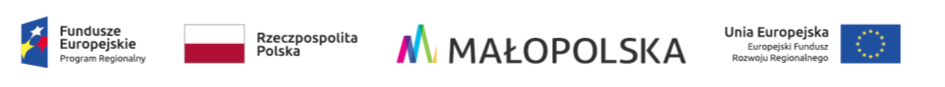 Załącznik 7.3Szczegółowy OPIS PRZEDMIOTU ZAMÓWIENIAZADANIE NR 7 – ZAKUP, DOSTAWA I MONTAŻ SZAFY MAGAZYNOWEJ DO PRZECHOWYWANIA PREPARATÓW I BLOCZKÓW PARAFINOWYCHDotyczy: Zakupu, dostawy i montażu szafy magazynowej do przechowywania preparatów i bloczków parafinowych dla Uniwersytetu Rolniczego im. Hugona Kołłątaja w Krakowie w ramach projektu nr RPMP.01.01.00-12-0080/19 pn.: „Budowa Centrum Innowacji oraz Badań Prozdrowotnej i Bezpiecznej Żywności” współfinansowanego w ramach Regionalnego Programu Operacyjnego Województwa Małopolskiego na lata 2014-2020, Oś Priorytetowa 1 Gospodarka wiedzy, Działanie 1.1 Infrastruktura badawcza sektora nauki, z Europejskiego Funduszu Rozwoju Regionalnego.DZP-291-3684/2022Przedmiotem zamówienia jest zakup, dostawa i montaż szafy magazynowej do przechowywania preparatów i bloczków parafinowych w ramach projektu nr RPMP.01.01.00-12-0080/19 pn.: „Budowa Centrum Innowacji oraz Badań Prozdrowotnej i Bezpiecznej Żywności” współfinansowanego w ramach Regionalnego Programu Operacyjnego Województwa Małopolskiego na lata 2014-2020, Oś Priorytetowa 1 Gospodarka wiedzy, Działanie 1.1 Infrastruktura badawcza sektora nauki, z Europejskiego Funduszu Rozwoju Regionalnego na potrzeby wyposażenia budynku Centrum Innowacji oraz Badań Prozdrowotnej i Bezpiecznej Żywności Uniwersytetu Rolniczego w Krakowie. Poniżej przedstawiono szczegółowy opis przedmiotu zamówienia - szafy magazynowej do przechowywania preparatów i bloczków parafinowych -  (Zadanie nr 7 pn. Zakup, dostawa i montaż szafy do przechowywania preparatów i bloczków parafinowych: szafa magazynowa do przechowywania preparatów i bloczków parafinowych (archiwa) o wymiarach: 500mm x 500mm x 500mm (±20%). Konstrukcja szafy wykonana z materiału malowanego proszkowo. Szafa złożona z następujących elementów:szafa o wymiarach: 500mm x 500mm x 500mm (±20%),konstrukcja szafy wykonana z materiału malowanego proszkowo, szafa złożona z następujących elementów:2x moduł do przechowywania preparatów, każdy moduł podzielony na co najmniej 12 szt. szuflad, pojemność jednego modułu 6000 szt. preparatów mikroskopowych (+/-20%),1x moduł do przechowywania bloczków parafinowych, moduł podzielony na co najmniej 12 szuflad, pojemność modułu 900 szt. bloczków parafinowych (+/-20%),1x pokrywa do systemu modułowego,1x podstawa do systemu modułowego,Zamawiana ilość - 1 sztuka